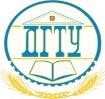 МИНИСТЕРСТВО НАУКИ И ВЫСШЕГО ОБРАЗОВАНИЯ РОССИЙСКОЙ ФЕДЕРАЦИИ ПОЛИТЕХНИЧЕСКИЙ ИНСТИТУТ (ФИЛИАЛ)  ФЕДЕРАЛЬНОГО ГОСУДАРСТВЕННОГО БЮДЖЕТНОГО ОБРАЗОВАТЕЛЬНОГО УЧРЕЖДЕНИЯ ВЫСШЕГО ОБРАЗОВАНИЯ «ДОНСКОЙ ГОСУДАРСТВЕННЫЙ ТЕХНИЧЕСКИЙ УНИВЕРСИТЕТ»  В Г. ТАГАНРОГЕ РОСТОВСКОЙ ОБЛАСТИ ПИ (ФИЛИАЛ) ДГТУ В Г. ТАГАНРОГЕ КАФЕДРА «Гуманитарные и социально-экономические науки» Методические материалы по освоению дисциплины «Модернизация правового регулирования международных расчетов по трансграничным (внешнеэкономическим) сделкам и контрактам» Таганрог  2023 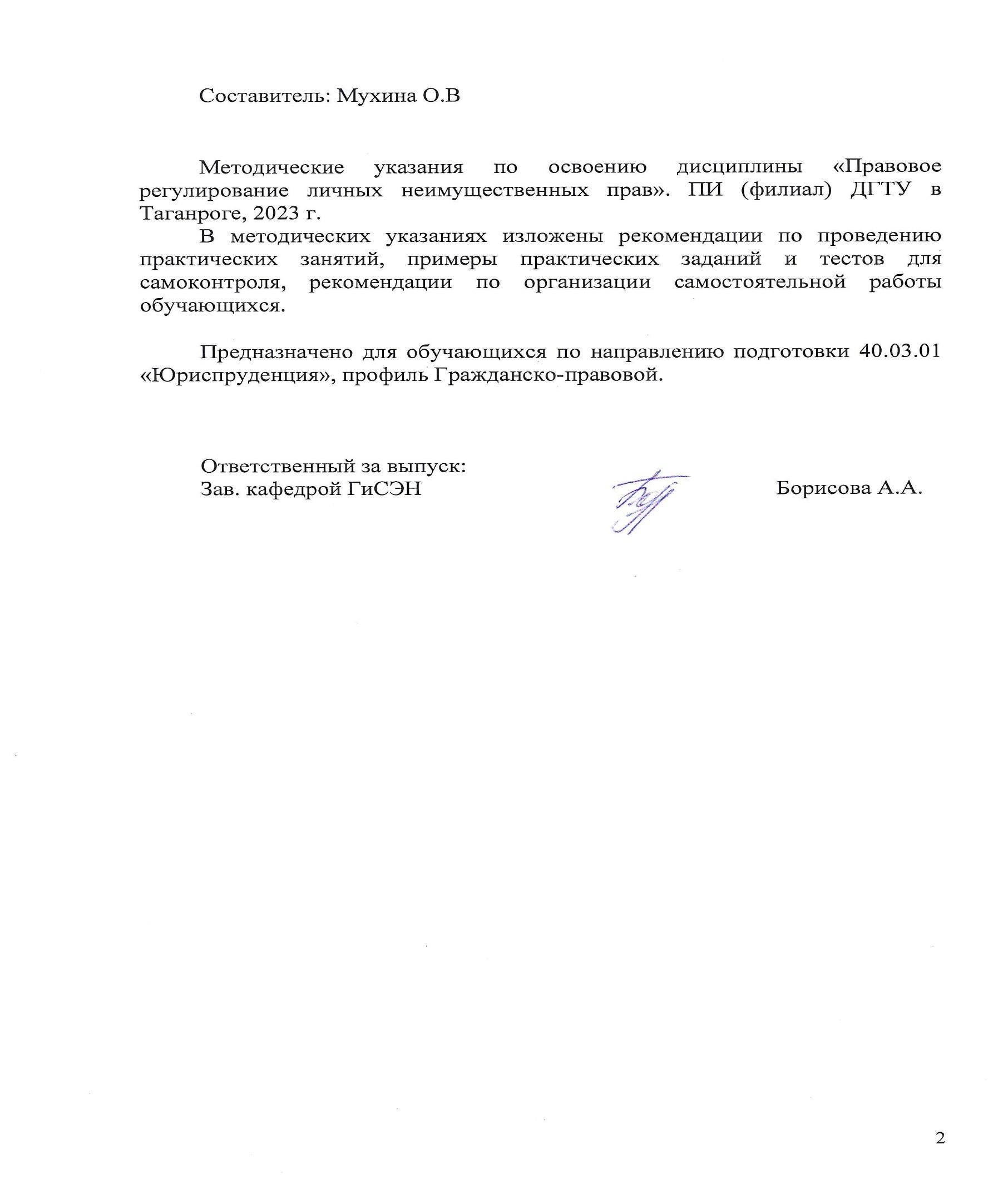 СОДЕРЖАНИЕ ВВЕДЕНИЕ Методические указания по изучению дисциплины «Модернизация правового регулирования международных расчетов по трансграничным (внешнеэкономическим) сделкам и контрактам» разработаны в соответствии с рабочей программой данной дисциплины, входящей в состав документации основной образовательной программы по направлению подготовки 40.03.01 Юриспруденция (программа бакалавриата). Цель настоящих методических указаний состоит в оказании содействия обучающимся в успешном освоении дисциплины «Модернизация правового регулирования международных расчетов по трансграничным (внешнеэкономическим) сделкам и контрактам» в соответствии с общей концепцией основной образовательной программы по направлению подготовки Юриспруденция (программа бакалавриата). Выполнение предусмотренных методическими указаниями заданий по дисциплине «Модернизация правового регулирования международных расчетов по трансграничным (внешнеэкономическим) сделкам и контрактам» позволит обучающимся получить необходимые умения и навыки и на их базе приобрести следующие компетенции:  ПК-4: Способен разрабатывать документы для надлежащего обеспечения прав и свобод участников частноправовых отношений в строгом соответствии с действующим законодательством Российской Федерации  ПК-4.1: Разбирается в порядке осуществления юридических действий в точном соответствии с законодательством Российской Федерации и международных норм с целью обеспечения прав и свобод участников частноправовых отношений 	 Умения и навыки, полученные обучающимися по дисциплине «Модернизация правового регулирования международных расчетов по трансграничным (внешнеэкономическим) сделкам и контрактам», впоследствии используются при прохождении практик, а также при выполнении выпускной квалификационной работы.  1 Методические указания для подготовки к практическим занятиям Практическое занятие − это занятие, проводимое под руководством преподавателя в учебной аудитории, направленное на углубление теоретических знаний и овладение определенными методами самостоятельной работы. В процессе таких занятий вырабатываются практические умения. Перед практическим занятием следует изучить конспект лекций, выложенный в ЭИОС и в электронной библиотеке, рекомендованную преподавателем литературу, обращая внимание на практическое применение теории и на методику решения типовых заданий. На практическом занятии главное − уяснить связь решаемых задач с теоретическими положениями. Логическая связь лекций и практических занятий заключается в том, что информация, полученная на лекции, в процессе самостоятельной работы на практическом занятии осмысливается и перерабатывается, при помощи преподавателя анализируется, после чего прочно усваивается. При выполнении практических заданий обучающиеся имеют возможность пользоваться лекционным материалом, с разрешения преподавателя осуществлять деловое общение с одногруппниками. Практические задания Перечень вопросов для устного опроса Тема 1.2. Совершенствование подходов к правовому регулированию трансграничных расчётных отношений Соотношение понятий «международные денежные обязательства» и «трансграничные расчетные правоотношения». Понятие международной системы платежей Участники внешнеэкономических (трансграничных) сделок и контрактов и банки как основные субъекты международных расчетных правоотношений Зависимость международных расчетных правоотношений от конкретных условий трансграничных договоров Документарные и недокументарные операции при осуществлении международных расчетов 1. Критерии оценивания  Банк тестовых заданий Тема 2.1. Расчеты в форме аванса и платежа по открытому счёту. Международные расчёты в форме документарного аккредитива. Расчёты в форме документарного инкассо Перечислите основные формы международных расчетов: А) факторинг и форфейтинг Б) договор банковской гарантии В)  аккредитив и инкассо Какие виды аккредитивов применяются при международных расчетах: А) документарный и переводной Б) форвардный и фьючерсный В)  основной и специальный Назовите основные виды инкассовых операций: А) отзывное и безотзывное Б)  чистое и документарное В) подтвержденное и неподтвержденное Соглашение, в силу которого банк-эмитент, действуя по просьбе и в соответствии с инструкциями клиента, должен произвести платеж третьему лицу или должен по его приказу оплатить или акцептовать переводные векселя (тратты), выставленные третьим лицом, или осуществить ряд других специальных действий – это: А)  аккредитив Б) инкассо В) договор банковского вклада Назовите главную правовую форму осуществления внешнеэкономической деятельности: А)  внешнеторговый договор Б) межгосударственное соглашение В) правила ИНКОТЕРМС Какой критерий характеризует сделку как внешнеэкономическую: А)  нахождение коммерческих предприятий контрагентов в разных государствах Б) осуществление операций по экспорту или импорту В) заключение договора в иностранной валюте Г) такого критерия не существует Какой договор представляет собой основной вид внешнеэкономических сделок: А) договор международной перевозки Б)  договор международной купли-продажи товаров В) договор финансового лизинга Тема 2.2. Вексель и чек в международных расчётах Простой и переводной – это вид: А)  векселя Б) чека В) аккредитива Что представляет собой чек: А) особая форма аккредитива Б)  один из видов платежных документов В) разновидность простого векселя Верно ли определение: «Простой вексель – это ценная бумага, содержащая письменный приказ векселедателя плательщику об уплате по наступлении установленного срока определенной денежной суммы первому векселедержателю: А) да Б)  нет Волеизъявлением сторон устанавливается срок, на который может быть выставлен: А) чек Б) вексель В)  фьючерс Согласно Женевским конвенциям 1930 г., форма, в которой приняты обязательства по переводному или простому векселю, определяется: А)  законом той страны, на территории которой эти обязательства были подписаны Б) законом суда В) автономией воли сторон Какая форма установлена для внешнеэкономических сделок с участием российских юридических лиц: А) устная Б) нотариально заверенная В)  простая письменная форма Г) установленная сторонами сделки Назовите 	международно-правовой 	акт, 	регулирующий 	договор международной купли-продажи товаров: А) Римская конвенция 1980 г. Б)  Венская конвенция 1980 г. В) Оттавская конвенция 1988 г. Какой 	метод 	имеет 	приоритетное 	применение 	в 	регулировании международной купли-продажи товаров: А) национальный коллизионный Б) унифицированный коллизионный В)  унифицированный материально-правовой Г) национальный материально-правовой Критерии оценивания  Комплект задач (кейс-метод) Тема 2.1. Расчеты в форме аванса и платежа по открытому счёту. Международные расчёты в форме документарного аккредитива. Расчёты в форме документарного инкассо. Кейс 1 ООО «Морторг» (российское юридическое лицо) заключило договор о покупке у компании СORVEXX Ltd промышленного оборудования. В этом договоре стороны согласовали условие о расчётах в форме аккредитива. Выполняя условия договора, ООО «Морторг» выставила безотзывной аккредитив, по условиям которого продавец для получения платежа должен был предоставить отгрузочные документы, подтверждающие отправку оборудования в адрес покупателя, а также технические сертификаты качества. СORVEXX Ltd направила оборудование ООО «Морторг», представила в банк обусловленные документы и получила платёж. После получения оборудования, покупатель обнаружил в нём существенные технические недостатки, не позволяющие его надлежащим образом эксплуатировать. Также покупатель установил, что банк в качестве технических сертификатов принял документы, выпущенные лицом, не обладающим необходимыми навыками и соответствующим персоналом для обследования купленного оборудования. Полагая, что банк ненадлежащим образом выполнил условия аккредитива, ООО «Морторг» предъявила в суде требование о возмещении убытков, составляющих сумму, выплаченную за некачественный товар. Банк требований не признал. Какое решение должен принять суд? Каким образом данный вопрос разрешается с применением положений Унифицированных правил и обычаев для документарных аккредитивов? Кейс 2 Выполняя условие поставки кондитерских изделий, покупатель – ООО «Авианна» (российское юридическое лицо) выставило через российский банк аккредитив, по условиям которого оплата должна быть произведена немецкой компании-продавцу в случае представления ею в исполняющий немецкий банк ряда документов о товаре, включая сертификаты качества, содержащие отдельное указание об отсутствии в составе товара определённого вещества. Российский банк перевёл на немецкий язык и передал соответствующие инструкции в немецкий банк. Вследствие ошибки в переводе специальных терминов, допущенной российским банком, смысл передаваемых инструкций изменился, и немецкий банк в качестве условия об оплате потребовал от продавца представления документов, подтверждающих наличие в составе кондитерских изделий оговорённого вещества. Продавец направил покупателю кондитерские изделия с данным веществом в составе и предъявил для оплаты соответствующие документы. Обнаружив несоответствие товара достигнутым сторонами договорённостям, ООО «Авианна» обратилось в суд с иском к продавцу и к банкам о взыскании убытков в размере перечисленной денежной суммы. Какое решение должен принять суд? Ответ обоснуйте. Кейс 3 В счёт оплаты товара покупатель – ООО «Росинка» (российское юридическое лицо) выставило аккредитив, по условиям которого для получения платежа продавец – компания, зарегистрированная в КНР, должна была в течение срока действия аккредитива представить сертификаты качества на товар, а также товарораспорядительные документы и документы, подтверждающие произведённую продавцом таможенную очистку товара в стране покупателя. Продавец в установленный срок предоставил в банк все документы, кроме таможенных, ссылаясь на неоправданную задержку, допущенную таможенными органами страны покупателя. После получения необходимых документов от таможенных органов продавец без задержки предоставил их в банк. Банк, однако, отказал в платеже со ссылкой на то, что полный комплект обусловленных условиями аккредитива документов был предоставлен по истечении срока его действия, уважительность причин пропуска этого срока не отменяет соответствующих последствий. Покупатель в ответ на претензию продавца также отказался осуществить платёж, поскольку, по его мнению, продавец нарушил условия договора купли-продажи (в части условия об аккредитивной форме расчётов) и должен нести риск возникших в связи с этим последствий. Продавец обратился в суд с иском к исполняющему банку и покупателю о взыскании соответствующей суммы. Какое решение должен принять суд? Ответ обоснуйте. Кейс 4 ООО «Химпром» (российское юридическое лицо) направило в банк, в котором оно обслуживается, документ, составленный на бланке платёжного поручения. В поле «Назначение платежа», помимо сведений, идентифицирующих платёж, было указано: «Аккредитив. Прошу оплатить по представлении документов, указанных в приложении». К данному поручению прилагался составленный в виде отдельного документа соответствующий перечень. Российский банк принял данные документы как платёжное поручение и перечислил соответствующую сумму по указанным реквизитам. В дальнейшем продавец – английская фирма не осуществила поставку оговорённого сторонами товара. ООО «Химпром»  предъявил к банку требование о возврате перечисленной им денежной суммы, поскольку полагал, что банк ненадлежащим образом исполнил принятые им инструкции. В отзыве на иск банк указал, что по форме принятый им документ соответствует установленной форме платёжного поручения, и у него не было оснований отказаться от его исполнения; сведения, содержащиеся в назначении платежа, для банка не могут являться инструкциями, а перечень документов, против которых осуществляется платёж по аккредитивной форме расчётов, должен содержаться в самом поручении, а не в приложении к нему. Какое решение должен принять суд? Ответ обоснуйте. Тема 2.2. Вексель и чек в международных расчетах Кейс 5 Г-н Штольц, гражданин ФРГ, будучи должником по денежному обязательству перед Разумовским, гражданином РФ, составил и выдал ему вексель. Передача векселя состоялась на территории ФРГ. Вексель предусматривал оплату долга в рублях по его предъявлении на территории РФ в любую дату между 17 марта и 25 июня 2020 года по усмотрению векселедержателя. В указанный в векселе период платежа Штольц в РФ не приехал и вексель не оплатил. В этой связи Разумовский обратился в российский суд с иском о взыскании вексельного долга. Штольц в судебном заседании заявил возражения против требований истца, сославшись на то, что условие о сроке платежа противоречит нормам Положения о переводном и простом векселе, что влечёт недействительность векселя и, соответственно, отсутствие у ответчика вексельного долга перед истцом. Относительно денежного долга, в подтверждение которого был выдан вексель, представитель ответчика заявил об истечении срока исковой давности. Какое решение вынесет суд? Ответ обоснуйте. Кейс 6 Глава российского муниципального образования города X, находясь в городе Словакии в командировке с целью обсуждения условий осуществления инвестиционной деятельности в городе X с участием иностранных партнёров, в счёт закрепления достигнутых сторонами договорённостей выдал венгерской компании – инвестору вексель от имени города X сроком платежа по предъявлении, но не ранее 1 января 2021 года (планируемая дата окончания инвестиционного проекта). В соответствии с договорённостями, достигнутыми сторонами, вексельная сумма представляла собой часть заранее оговорённых убытков инвестора в случае возникновения препятствий в реализации инвестиционного проекта по причинам, связанным с ненадлежащими действиями (бездействием) органов власти. Если же органы власти не будут незаконным образом препятствовать реализации инвестиционного проекта, стороны договорились не предъявлять вексель к платежу. Через некоторое время глава города X был отстранён от занимаемой должности, следственные органы предъявили ему обвинение в совершении экономических преступлений, приговором суда он был признан виновным. Новый руководитель города X объявил, что инвестиционный проект был согласован с многочисленными нарушениями действующего законодательства и отказался исполнять его условия; также он отказался оплачивать предъявленный к платежу вексель. Векселедержатель обратился в суд. В суде представитель муниципального образования заявил, что муниципальные образования могут обязываться по векселям лишь в случаях, установленных законом. Поскольку закон не предусматривает возможность обязываться по векселю для гарантии реализации инвестиционного проекта, вексельного обязательства между сторонами не возникло. Представитель истца заявил, что вексель был составлен, подписан и передан векселедержателю на территории Словакии, соответственно, способность лица обязываться по векселю должна определяться по английскому праву, не знающему такого рода ограничений. Какое решение должен принять суд? Ответ обоснуйте. Критерии оценивания  Задания для выполнения контрольной работы для студентов заочной формы обучения Вариант 1 Расчёты в форме аванса Определите понятие «расчётные правоотношения», укажите, каким образом соотносятся понятия «расчётное правоотношение» и «денежное обязательство» Задача ООО «Морторг» (российское юридическое лицо) заключило договор о покупке у компании СORVEXX Ltd промышленного оборудования. В этом договоре стороны согласовали условие о расчётах в форме аккредитива. Выполняя условия договора, ООО «Морторг» выставила безотзывной аккредитив, по условиям которого продавец для получения платежа должен был предоставить отгрузочные документы, подтверждающие отправку оборудования в адрес покупателя, а также технические сертификаты качества. СORVEXX Ltd направила оборудование ООО «Морторг», представила в банк обусловленные документы и получила платёж. После получения оборудования, покупатель обнаружил в нём существенные технические недостатки, не позволяющие его надлежащим образом эксплуатировать. Также покупатель установил, что банк в качестве технических сертификатов принял документы, выпущенные лицом, не обладающим необходимыми навыками и соответствующим персоналом для обследования купленного оборудования. Полагая, что банк ненадлежащим образом выполнил условия аккредитива, ООО «Морторг» предъявила в суде требование о возмещении убытков, составляющих сумму, выплаченную за некачественный товар. Банк требований не признал. Какое решение должен принять суд? Каким образом данный вопрос разрешается с применением положений Унифицированных правил и обычаев для документарных аккредитивов? Вариант 2 Сущность расчётов по открытому счёту Укажите отличия векселя от чека (с точки зрения континентальной правовой системы). Задача Глава российского муниципального образования города X, находясь в городе Словакии в командировке с целью обсуждения условий осуществления инвестиционной деятельности в городе X с участием иностранных партнёров, в счёт закрепления достигнутых сторонами договорённостей выдал венгерской компании – инвестору вексель от имени города X сроком платежа по предъявлении, но не ранее 1 января 2021 года (планируемая дата окончания инвестиционного проекта). В соответствии с договорённостями, достигнутыми сторонами, вексельная сумма представляла собой часть заранее оговорённых убытков инвестора в случае возникновения препятствий в реализации инвестиционного проекта по причинам, связанным с ненадлежащими действиями (бездействием) органов власти. Если же органы власти не будут незаконным образом препятствовать реализации инвестиционного проекта, стороны договорились не предъявлять вексель к платежу. Через некоторое время глава города X был отстранён от занимаемой должности, следственные органы предъявили ему обвинение в совершении экономических преступлений, приговором суда он был признан виновным. Новый руководитель города X объявил, что инвестиционный проект был согласован с многочисленными нарушениями действующего законодательства и отказался исполнять его условия; также он отказался оплачивать предъявленный к платежу вексель. Векселедержатель обратился в суд. В суде представитель муниципального образования заявил, что муниципальные образования могут обязываться по векселям лишь в случаях, установленных законом. Поскольку закон не предусматривает возможность обязываться по векселю для гарантии реализации инвестиционного проекта, вексельного обязательства между сторонами не возникло. Представитель истца заявил, что вексель был составлен, подписан и передан векселедержателю на территории Словакии, соответственно, способность лица обязываться по векселю должна определяться по английскому праву, не знающему такого рода ограничений. Какое решение должен принять суд? Ответ обоснуйте. Вариант 3 Международные расчёты в форме документарного аккредитива Перечислите преимущества аккредитивной и инкассовой форм расчётов по сравнению с расчётами платёжными поручениями Задача В счёт оплаты товара покупатель – ООО «Росинка» (российское юридическое лицо) выставило аккредитив, по условиям которого для получения платежа продавец – компания, зарегистрированная в КНР, должна была в течение срока действия аккредитива представить сертификаты качества на товар, а также товарораспорядительные документы и документы, подтверждающие произведённую продавцом таможенную очистку товара в стране покупателя. Продавец в установленный срок предоставил в банк все документы, кроме таможенных, ссылаясь на неоправданную задержку, допущенную таможенными органами страны покупателя. После получения необходимых документов от таможенных органов продавец без задержки предоставил их в банк. Банк, однако, отказал в платеже со ссылкой на то, что полный комплект обусловленных условиями аккредитива документов был предоставлен по истечении срока его действия, уважительность причин пропуска этого срока не отменяет соответствующих последствий. Покупатель в ответ на претензию продавца также отказался осуществить платёж, поскольку, по его мнению, продавец нарушил условия договора купли-продажи (в части условия об аккредитивной форме расчётов) и должен нести риск возникших в связи с этим последствий. Продавец обратился в суд с иском к исполняющему банку и покупателю о взыскании соответствующей суммы. Какое решение должен принять суд? Вариант 4 Расчёты в форме документарного инкассо. Отличия от аккредитива Перечислите известные виды аккредитивов и их отличительные черты. Задача Г-н Штольц, гражданин ФРГ, будучи должником по денежному обязательству перед Разумовским, гражданином РФ, составил и выдал ему вексель. Передача векселя состоялась на территории ФРГ. Вексель предусматривал оплату долга в рублях по его предъявлении на территории РФ в любую дату между 17 марта и 25 июня 2020 года по усмотрению векселедержателя. В указанный в векселе период платежа Штольц в РФ не приехал и вексель не оплатил. В этой связи Разумовский обратился в российский суд с иском о взыскании вексельного долга. Штольц в судебном заседании заявил возражения против требований истца, сославшись на то, что условие о сроке платежа противоречит нормам Положения о переводном и простом векселе, что влечёт недействительность векселя и, соответственно, отсутствие у ответчика вексельного долга перед истцом. Относительно денежного долга, в подтверждение которого был выдан вексель, представитель ответчика заявил об истечении срока исковой давности. Какое решение вынесет суд? Ответ обоснуйте. Вариант 5 Документарные и недокументарные операции при осуществлении международных расчетов Понятие и содержание гарантии в трансграничных расчетных правоотношениях Задача ООО «Химпром» (российское юридическое лицо) направило в банк, в котором оно обслуживается, документ, составленный на бланке платёжного поручения. В поле «Назначение платежа», помимо сведений, идентифицирующих платёж, было указано: «Аккредитив. Прошу оплатить по представлении документов, указанных в приложении». К данному поручению прилагался составленный в виде отдельного документа соответствующий перечень. Российский банк принял данные документы как платёжное поручение и перечислил соответствующую сумму по указанным реквизитам. В дальнейшем продавец – английская фирма не осуществила поставку оговорённого сторонами товара. ООО «Химпром»  предъявил к банку требование о возврате перечисленной им денежной суммы, поскольку полагал, что банк ненадлежащим образом исполнил принятые им инструкции. В отзыве на иск банк указал, что по форме принятый им документ соответствует установленной форме платёжного поручения, и у него не было оснований отказаться от его исполнения; сведения, содержащиеся в назначении платежа, для банка не могут являться инструкциями, а перечень документов, против которых осуществляется платёж по аккредитивной форме расчётов, должен содержаться в самом поручении, а не в приложении к нему. Какое решение должен принять суд? Ответ обоснуйте. 2 Методические рекомендации по организации самостоятельной работы Самостоятельная работа выполняется в рамках дисциплины под руководством преподавателя, как в аудиторное, так и внеаудиторное время. Самостоятельная работа направлена на формирование умений и навыков практического решения задач, на развитие логического мышления, творческой активности, исследовательского подхода в освоении учебного материала, развития познавательных способностей. Контроль самостоятельной работы обучающихся:  темы письменных работ Темы докладов: Тема 	1.1. 	Понятие 	трансграничного 	расчётного 	правоотношения. Совершенствование подходов к правовому регулированию расчётов по трансграничных (внешнеэкономическим) сделкам и контрактам Соотношение понятий «международные денежные обязательства» и «трансграничные расчетные правоотношения». Понятие международной системы платежей Участники внешнеэкономических (трансграничных) сделок и контрактов и банки как основные субъекты международных расчетных правоотношений Зависимость международных расчетных правоотношений от конкретных условий трансграничных договоров Документарные и недокументарные операции при осуществлении международных расчетов Тема 2.3. Гарантии в трансграничных расчётных отношениях Понятие 	и 	содержание 	гарантии 	в 	трансграничных 	расчетных правоотношениях Виды гарантии в трансграничных расчетных правоотношениях Содержание, роль и значение унифицированных правил по гарантиям в трансграничных расчетных правоотношениях Критерии оценивания  3. Методические указания к выполнению рефератов Реферат – самостоятельная письменная аналитическая работа, выполняемая на основе преобразования документальной информации, раскрывающая суть изучаемой темы; представляет собой краткое изложение содержания результатов изучения научной проблемы важного экономического, социально-культурного, политического значения. Реферат отражает различные точки зрения на исследуемый вопрос, в том числе точку зрения самого автора. Основываясь на результатах выполнения реферата, обучающийся может выступить с докладом на практических занятиях в группе, на заседании студенческого научного кружка, на студенческой научно-практической конференции, опубликовать научную статью. Изложенное понимание реферата как целостного авторского текста определяет критерии его оценки: актуальность темы исследования, новизна текста; обоснованность выбора источников информации; степень раскрытия сущности вопроса; полнота и глубина знаний по теме; умение обобщать, делать выводы, сопоставлять различные точки зрения по одному вопросу (проблеме); соблюдение требований к оформлению. Эссе/доклад - средство, позволяющее оценить умение обучающегося письменно излагать суть поставленной проблемы, самостоятельно проводить анализ этой проблемы с использованием концепций и аналитического инструментария соответствующей дисциплины, делать выводы, обобщающие авторскую позицию по поставленной проблеме. Дискуссия - средство проверки умений применять полученные знания для решения задач определенного типа по теме или разделу. Проведению дискуссии предшествует большая самостоятельная работа студентов, выражающаяся в изучении нормативной и специальной литературы, знакомстве с материалами судебной практики. Подготовительная работа позволяет выработать у студентов навыки оценки правовой информации через призму конституционных ценностей и положений. На втором этапе – аудиторном занятии – идет публичное обсуждение дискуссионных вопросов. Тематическая дискуссия как интерактивная форма обучения предполагает проведение научных дебатов. Хорошо проведенная тематическая дискуссия имеет большую обучающую и воспитательную ценность. Проводимые тематические дискуссии воспитывают навыки публичного выступления, развиваются способности логически верно, аргументированно и ясно строить свою речь, публично представлять собственные и научные результаты. В рамках изучения дисциплины «Модернизация правового регулирования международных расчетов по трансграничным (внешнеэкономическим) сделкам и контрактам» предусматривается так же решение практикоориентированных задач. Процесс подготовки к выполнению практикоориентированных задач можно условно разделить на следующие этапы: а) изучение содержания задачи (нельзя решить задачу, не уяснив ее содержание – это даст возможность правильно квалифицировать вид административных правоотношений); б) подбор нормативных источников, относящихся к содержанию полученного задания; в) изучение основной и дополнительной литературы (например, комментариев Федеральных законов); г) изучение материалов судебной практики; е) аналитический разбор ситуативной задачи через призму действующего законодательства и сложившейся судебной практики; ж) определение собственной позиции, формулировка аргументов; з) оформление ответа; и) представление ответа на ситуативную задачу. Контрольные вопросы - средство проверки умений применять полученные знания для решения задач определенного типа по теме или разделу Индивидуальные задания творческого уровня позволяют оценивать и диагностировать умения, интегрировать знания различных областей, аргументировать собственную точку зрения. 4. Перечень вопросов для проведения промежуточной аттестации: Перечень вопросов к зачету: Понятие трансграничных расчётных правоотношений Соотношение понятий «международные денежные обязательства» и «трансграничные расчетные правоотношения».  Понятие международной системы платежей Участники внешнеэкономических (трансграничных) сделок и контрактов и банки как основные субъекты международных расчетных правоотношений Зависимость международных расчетных правоотношений от конкретных условий трансграничных договоров Документарные и недокументарные операции при осуществлении международных расчетов Понятие 	и 	содержание 	гарантии 	в 	трансграничных 	расчетных правоотношениях Виды гарантии в трансграничных расчетных правоотношениях Содержание, роль и значение унифицированных правил по гарантиям в трансграничных расчетных правоотношениях Расчёты в форме аванса Сущность расчётов по открытому счёту Международные расчёты в форме документарного аккредитива Стороны, форма, структура расчетных операций по аккредитиву во внешнеэкономической деятельности, основания ответственности. Расчёты в форме документарного инкассо. Отличия от аккредитива Вексель в международных расчетах. Роль и значение Единообразного вексельного закона Международные соглашения по вексельному праву. Содержание и значение Нью-Йоркской конвенции о международных переводных и международных простых векселях 1988 года. Понятие и содержание чека в международных расчетах Выбор права, применимого к чековым правоотношениям, осложнённым иностранным элементом Формы расчетных операций по трансграничным (внешнеэкономическим сделкам и контрактам. Коллизии вексельного обращения. Коллизионные привязки, применяемые при регулировании международных расчетов в форме векселя. Нормы национального законодательства, регулирующие расчетные отношения с использованием векселя, осложнённые иностранным элементом. Стороны, форма, структура расчетных операций по инкассо во внешнеэкономической деятельности, основания ответственности. Унифицированные правила и обычаи для документарных аккредитивов Унифицированные правила по инкассо Примеры практических заданий для проведения зачета Задача 1 Определите понятие и охарактеризуйте границы применения расчетного правоотношения, определите основания его возникновения и завершения. Задача 2 Составьте сводную таблицу форм международных расчетов. Задача 3 Определите нормативно-правовую базу регулирования международных расчетных отношений. Задача 4 Дайте понятие аккредитива, векселя, чека, инкассового поручения  определите их виды и функции. Методика формирования оценки и критерии оценивания. Промежуточная аттестация осуществляется по результатам сдачи зачета по пройденной дисциплине. Аттестация включает два теоретических вопроса. Ответ на первый теоретический вопрос - 15 баллов (для очной и очнозаочной форм обучения. Ответ на второй теоретический вопрос - 15 баллов (для очной и очнозаочной форм обучения. Выполнение практического задания – 20 баллов (для очной и очно-заочной форм обучения. Критерии оценивания ответа на теоретические вопросы: 15-13 баллов (для очной и очно-заочной форм обучения), 30-22 (для заочной формы обучения) – содержание теоретического вопроса раскрыто полно: обучающийся владеет навыками применения категорий, демонстрирует понимание раскрываемой проблемы, приводит адекватные примеры, последовательно и стилистически верно излагает материал. 13-11 баллов (для очной и очно-заочной форм обучения), (22-17 баллов - для заочной формы обучения) – содержание теоретического вопроса раскрыто полно, обучающийся владеет навыками применения категорий, демонстрирует понимание раскрываемой проблемы, приводит адекватные примеры, но недостаточно последовательно излагает материал, допускает стилистические неточности. 11-8 баллов (для очной и очно-заочной форм обучения), (17-10 баллов - для заочной формы обучения) – содержание теоретического вопроса раскрыто неполно: обучающийся допускает неточности в определении понятий, обнаруживает слабое понимание проблемы, затрудняется приводить необходимые примеры, излагает материал непоследовательно, имеются стилистические ошибки; 8-5 баллов (для очной и очно-заочной форм обучения), (10-6 баллов - для заочной формы обучения) – содержание теоретического вопроса раскрыто слабо: обучающийся обнаруживает понимание основных положений вопроса, но путается в определении понятий гражданского законодательства, допускает ошибки, слабо понимает суть излагаемого вопроса, затрудняется приводить необходимые примеры, излагает материал непоследовательно, допускаются значительное количество стилистических ошибок; 5-1 баллов (для очной и очно-заочной форм обучения), (6-1 баллов - для заочной формы обучения) – содержание теоретического вопроса раскрыто слабо: обучающийся обнаруживает минимальное понимание основных положений вопроса, путается в определении понятий, допускает ошибки, затрудняется приводить необходимые примеры, излагает материал непоследовательно, допускаются значительное количество стилистических ошибок, на «наводящие» вопросы преподавателя затрудняется ответить. 0 баллов - обучающийся отказывается отвечать по причине неподготовленности или при ответе обнаруживает незнание вопроса, допускает ошибки в формулировке определений и правил, искажающие их смысл, беспорядочно и неуверенно излагает материал. Критерии оценивания выполнения практического задания: 20-15 баллов (для очной и очно-заочной форм обучения), (40-30 баллов - для заочной формы обучения) – практическое задание выполнено верно: полно даны ответы на вопросы, обучающийся обнаруживает умение применить теоретические знания для выполнения практического задания, свободно оперирует понятиями, владеет навыками практического применения норм Гражданского права при решении задания. 15-10 баллов (для очной и очно-заочной форм обучения), (30-20 баллов - для заочной формы обучения) –практическое задание выполнено верно, обучающийся обнаруживает умение применять теоретические знания для выполнения практического задания, но имеются некоторые неточности применения норм  Гражданского права при решении задания. 10-5 баллов (для очной и очно-заочной форм обучения), (20-12 баллов - для заочной формы обучения)  – ответы на контрольные вопросы практического задания даны недостаточно развернуто, обучающийся обнаруживает умение применить теоретические знания для выполнения практического задания, но имеются некоторые неточности применения норм Гражданского права при решении задания, в обосновании своей точки зрения имеются некоторые затруднения. 4-3 балла (для очной и очно-заочной форм обучения), (12-7 баллов - для заочной формы обучения) – ответы на контрольные вопросы практического задания даны недостаточно развернуто, допущены ошибки, недостаточно умение применить теоретические знания для выполнения практического задания, имеются неточности применения понятий, недостаточно владение практического применения норм Гражданского права при решении задания, в обосновании своей точки зрения имеются некоторые затруднения. 2-1 балл (для очной и очно-заочной форм обучения), (7-1 баллов - для заочной формы обучения) – ответы на контрольные вопросы практического задания даны не верно, наблюдается слабое владение основными понятиями Гражданского права, не проявлены навыки практического применения норм права при решении практического задания, обучающийся затрудняется ответить на вопросы по выполнению практического задания. Максимальное количество баллов, которые может набрать студент в рамках изучения дисциплины равно 100 баллов, при этом 50 баллов приходится на текущую аттестацию очной и очно-заочной форм обучения (текущий контроль для заочной формы обучения не предусмотрен) и 50 баллов - на промежуточную аттестацию (зачет) для очной и очно-заочной форм обучения (100 баллов- на промежуточную аттестацию (зачет) для заочной формы обучения). 5. Рекомендуемая литература Критерии оценивания Баллы Демонстрирует полное понимание обсуждаемой проблемы, высказывает собственное суждение по вопросу, аргументировано отвечает на вопросы, соблюдает регламент выступления 5 Принимает участие в обсуждении, однако собственного мнения по вопросу не высказывает, либо высказывает мнение, не 3 отличающееся 	от 	мнения 	других докладчиков Не принимает участия в обсуждении 0 Критерии оценивания Баллы правильно выполнено 84-100% заданий 5 правильно выполнено 66-83 % заданий 4 правильно выполнено 50-65 % заданий 3 правильно выполнено менее 50 % заданий 1 Критерии оценивания Баллы правильная 	решение 	задачи, 	полная аргументация 5 баллов правильная оценка задачи, незначительные ошибки в аргументации 4 балла в 	целом 	правильная 	оценка 	задачи, затруднение в аргументации 3 балла неверное решение задачи 2 балла и менее Критерии оценивания Баллы Демонстрирует полное понимание обсуждаемой проблемы, сформированную мировоззренческую позицию, высказывает собственное суждение по вопросу, 5 аргументировано отвечает на вопросы, проявляет индивидуальные способности Принимает участие в обсуждении, однако собственного мнения по вопросу не высказывает, либо высказывает мнение, не отличающееся от мнения других докладчиков, демонстрирует недостаточный интерес к предмету 3 Не принимает участия в обсуждении 0 5.1. Рекомендуемая литература 5.1. Рекомендуемая литература 5.1.1. Основная литература 5.1.1. Основная литература Авторы, составители Заглавие Издательство, год Количество Л1.1 Артемов Н. М., Ашмарина Е. М., Демченко М. В., Карташов А. В., Ключникова Я. А., Курдяев А. Е., Матвеева Н. А., Матвиенко Г. В., Ручкина Г. Ф., Савельев В. Н., Ситник А. А., Терехова Е. В., Артемов Н. М., Ашмарина Е. М., Ручкина Г. Ф. Экономическое право Российской Федерации. Инновационный проект (раздел V. Правовое регулирование внешнеэкономической деятельности и экономическое право российской федерации; раздел VI. Особенности правового регулирования сельского хозяйства, жилищно-коммунальной сферы, туристской деятельности и деятельности в сфере рекламы): Монография http://www.iprbookshop.ru/78871.html Москва: Русайнс, 2018 ЭБС Л1.2 Аксенова Н. И. Международные валютно-кредитные и финансовые отношения: учебное пособие: Учебное пособие https://biblioclub.ru/index.php? page=book&id=575305 Новосибирск : Новосибирский государственный технический университет, 2018 ЭБС Л1.3 Кривенький А. И. Международное частное право : учебник: Учебник https://biblioclub.ru/index.php? page=book&id=573252 Москва : Дашков и К°, 2020 ЭБС 5.1.2. Дополнительная литература 5.1.2. Дополнительная литература Авторы, составители Заглавие Издательство, год Количество Л2.1 Кайнов В. И. Международное частное право: учебник: Учебник https://biblioclub.ru/index.php? page=book&id=574671 Москва ; Берлин : Директ- Медиа, 2019 ЭБС Л2.2 Мантусова В. Б. Внешнеэкономическая деятельность: учебник: Учебник https://biblioclub.ru/index.php? page=book&id=562350 Москва : Юнити-Дана, 2018 ЭБС 5.1.3. Методические разработки 5.1.3. Методические разработки Авторы, составители Заглавие Издательство, год Количество Л3.1 Сапожникова,А.Г. Руководство для преподавателей по организации и планированию различных видов занятий и самостоятельной работы обучающихся Донского государственного технического университета : методические указания https://ntb.donstu.ru/content/rukovodstvo-dlya- prepodavateley-po-organizacii-i-planirovaniyu Ростов-на-Дону,ДГТУ, 2018 ЭБС 